Employment Application Applicant InformationCurrent or most recent employersPeriods of non-employmentPlease indicate the nature/reasons for any periods of non-employment including relevant dates. Education, training and qualificationsStarting with the most recent, please provide accurate dates and grades for the educational establishments and qualifications relevant to the job you are applying for, and include any listed in the person specification.  Please note that shortlisted candidates may be required to bring to the interview, or should a conditional offer be made, the original certificates of any qualifications listed. Please continue on a separate sheet if necessary.Further information on knowledge, skills, abilities and experiencePlease use this space to tell us how you meet the job requirements that are listed on the enclosed person specification.  Do not attach a CV as it will not be considered.You must address ALL the items listed in the person specification to help us assess your suitability to be shortlisted for interview. You can refer to experience and knowledge gained from voluntary work, leisure interests and any other activities that are relevant to this position.   ReferencesPlease provide details of two professional references, one of whom must be your present or most recent employer and the other should be a previous employer.  If you have not been in paid employment, please give the name of the head of education or training establishment and/or the manager of a voluntary group for whom you have worked.Please note: The Authority reserves the right to take up more than two references.RelationshipEmployment RestrictionsOther EmploymentDisclaimer and SignatureProviding any misleading or false information to support your application or canvassing Members or Senior Officers of the Authority directly or indirectly  for an appointment will disqualify you from appointment, or if appointed will render you liable to dismissal without notice.DATA PROTECTIONI understand that the information given on this form will be used by Western Riverside Waste Authority for:The purpose of processing my application for employment,Monitoring the authority’s employment policies; and if my application is successful,Recording information relevant to my employment.I certify that my answers are true and complete to the best of my knowledge. Please note:  If you are completing this form electronically, you will be asked to sign the form if you are invited to an interview.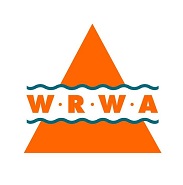 Western Riverside Waste AuthorityFull Name:Date:First LastAddress:Street AddressCityPostcodeMobile Tel. No. or Work Tel. No.Home Tel. No.:May we call you at work?  YesNoEmail:Date/s Not  Available for interview e.g. holidays:Position Applied for:Please state how you found out about this post: 1.Job Centre   2.LocalGov   3. Public Sector News 4. WRWA website  5. Linkedin 6.Other Please list below your employment history starting with the most recent.  Include details of voluntary work, employment on a temporary basis or via an employment agency.  You must account for all time since leaving school, and give details for any gaps in employment.  Please continue on a separate sheet if necessary.Please list below your employment history starting with the most recent.  Include details of voluntary work, employment on a temporary basis or via an employment agency.  You must account for all time since leaving school, and give details for any gaps in employment.  Please continue on a separate sheet if necessary.Please list below your employment history starting with the most recent.  Include details of voluntary work, employment on a temporary basis or via an employment agency.  You must account for all time since leaving school, and give details for any gaps in employment.  Please continue on a separate sheet if necessary.Please list below your employment history starting with the most recent.  Include details of voluntary work, employment on a temporary basis or via an employment agency.  You must account for all time since leaving school, and give details for any gaps in employment.  Please continue on a separate sheet if necessary.Employer Name:Telephone No.:Employer Address:Line Manager:Job Title:Current Salary:Current GradeBrief description of duties:From:To:Reason for Leaving (if, applicable):Notice Required: Notice Required: May we contact your previous line manager for a reference?  YesNoEmployer Name:Telephone No.:Employer Address:Line Manager:Job Title:Leaving Salary:£Leaving Grade:Brief description of duties:From:To:Reason for Leaving:Notice period:Notice period:May we contact your previous line manager for a reference?  YesNoEmployer Name:Telephone:Employer Address:Line Manager:Job Title:Leaving Salary:£Leaving Grade:Brief description of duties:From:To:Reason for Leaving:Notice period:Notice period:May we contact your previous line manager for a reference?  YesNoName of Secondary School, College/University :From:To:Name of Course/Studies &Qualification/sName of Course/Studies &Qualification/sDate Taken/To be taken:Qualification Level/Grade achieved:Name of Educational Establishment:From:To:Name of Course/Studies && Qualification/sName of Course/Studies && Qualification/sDate Taken/To be taken:Qualification Level/Grade achieved:Qualification Level/Grade achieved:Membership of Professional Bodies/Professional Qualifications Membership of Professional Bodies/Professional Qualifications Name of Body:Name of Body:Details of qualification received:Details of qualification received:Date obtained:Name of Body:Name of Body:Details of qualification received:Details of qualification received:Date obtained:First referee  First referee  Full Name:Organisation:Address:Date of Employment/Study:From:                                                        To:From:                                                        To:To:If you are shortlisted, may we contact your second referee prior to interview? YesIf you are shortlisted, may we contact your second referee prior to interview?NoSecond RefereeSecond RefereeFull Name:Organisation:Address:Date of Employment/Study:From:                                                       To:From:                                                       To:To:If you are shortlisted, may we contact your second referee prior to interview?YesIf you are shortlisted, may we contact your second referee prior to interview?NoAre you related to, or do you have a relationship with or business connection with, any Member OR any employee of Western Riverside Waste Authority? Please tickYesAre you related to, or do you have a relationship with or business connection with, any Member OR any employee of Western Riverside Waste Authority? Please tickNoIf Yes, please complete this section:Members Name:Relationship:Employee’s Name:Relationship:If Yes, please complete this section:Members Name:Relationship:Employee’s Name:Relationship:If Yes, please complete this section:Members Name:Relationship:Employee’s Name:Relationship:Are there any restrictions affecting your ability to take up employment in the U.K.? Please tickYesAre there any restrictions affecting your ability to take up employment in the U.K.? Please tickNoIf Yes, please give details:If Yes, please give details:If Yes, please give details:If you are offered this job will you have any other paid work? Please tickYesIf you are offered this job will you have any other paid work? Please tickNoIf Yes, please give details:If Yes, please give details:If Yes, please give details:Signature:Date: